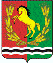 АДМИНИСТРАЦИЯМУНИЦИПАЛЬНОГО ОБРАЗОВАНИЯ КРАСНОГОРСКИЙ СЕЛЬСОВЕТ АСЕКЕВСКОГО РАЙОНА ОРЕНБУРГСКОЙ ОБЛАСТИП О С Т А Н О В Л Е Н И Е__________________________________________________________________ 25.07.2014                                  п. Красногорский                                         №16-пО подготовке местных нормативов градостроительного проектирования муниципального образования Красногорский сельсовет Асекеевского района Оренбургской областиВ целях исполнения Положения о составе, порядке подготовки и утверждения местных нормативов градостроительного проектирования муниципального образования  Красногорский сельсовет Асекеевского района Оренбургской области, в соответствии с гл. 3.1 Градостроительного кодекса Российской Федерации, ст. 14 Федерального Закона № 131-ФЗ от 06.10.2003 года «Об общих принципах организации местного самоуправления в Российской Федерации», закона Оренбургской области «О градостроительной деятельности на территории Оренбургской области», руководствуясь  Уставом муниципального образования:   1. Администрации муниципального образования Красногорский сельсовет  приступить к организации работ по подготовке проекта местных нормативов градостроительного проектирования муниципального образования Красногорский сельсовет Асекеевского района Оренбургской области2. Срок подготовки проекта местных нормативов градостроительного проектирования муниципального образования Красногорский сельсовет Асекеевского района Оренбургской области - с момента заключения договора с проектной организацией до его окончания. 3. Постановление вступает в силу с момента его подписания.4. Контроль за выполнением данного постановления оставляю за собой.Глава администрации                                                                 К.Р.Латфулин